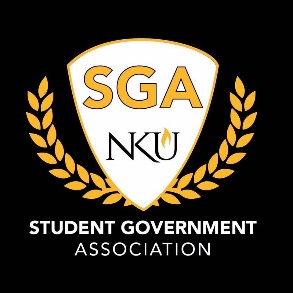  Student Government Association Meeting10/04/21MinutesCall to Order President Cannon called the meeting to order at 3:30pmRoll Call Justices Present: Price, RiceJustices Absent: NoneJustices Excused: NoneSenators Present: Abraham, Adams, Arango Boards, Burns, Gilpin, Hix, McCulloch, Myers, Omar, Pfalz, Renton, Siebenaler, TerrellSenators Absent: NoneSenators Excused: NoneExecutive Cabinet Present: Cannon, Day-Carter, Nguyen, Prince, Roat, WeisExecutive Cabinet Absent: NoneExecutive Cabinet Excused: NoneReading of Minutes  Vice President Roat motioned to accept the minutes as electronically distributed, Chairperson Renton submoved, and Senator Abraham seconded. The motion carried and the minutes were approved.Open Session President Vaidya’s PresentationAshish thanked us for all the work SGA has donePlease encourage people to enter their vaccination information into the formThe 3 essential goals: 1. Success by Design - expanding Diversity, Equity, and Inclusion we are the 2nd institution in the region  to install the Moonshine to close equity gaps by the year 2030 - bring up the graduation and retention rates 2. Look for growth and be involved within the community 3. How to design a hybrid university - how to make sure the quality stays the same for in-person and online coursesThinking about the mental health support for students, staff, and facultyMore and more investments going towards mental health initiativesHe opened it up to questionsJustice Price how will he make sure the quality will stay the same for both types of classesThey have offered professional development to the faculty to know how to utilize the resources betterThey are giving support to the faculty Not just courses, but the entire student experience Students are taking more online advising appointments and actually missed their appointments once virtual - removing frictions The task force will be a very important group with students, staff, faculty, and a member of the Board of RegentsNovember 18 at 1pm, a campus conversation about the hybrid university over ZoomJustice Price offered giving more resources to students on how to use online resources more effectively and training studentsPresident Vaidya thought it was a great idea and admitted that students may be more tech savvy than the facultyChairwoman Arango asked if he had any suggestions for SGA to enhance the experiences and turnover for campus servicesOur vacancy rate is twice the normal, it’s usually 10% but now it’s up to 18% or 19%They’ve been getting applications and advertisements our there but not a lot of applicantsTold us he would be happy to hear any good ideas from usChairperson Renton asked if there would be more opportunities to include more gender-neutral bathroomsIn HIC and the new hall, there will be more gender-neutral bathrooms and more populated areas such as Norse Commons and the Student Union will be getting more as wellChief Justice Prince asked how high of a priority it is to replace the fees of counseling even after Covid-19 is overWhen students are supported, they tend to succeed betterThe best decision is to help the studentsSenator McCray asked for his thoughts on what would happen to majors involved in the arts if they had to go onlineThey are declines in positive rates and transmission rates Unless something crazy happens, they are not expecting anything to go back onlineNoted the vibrancy on campus and seeing all of the performances within the School of the Arts (SOTA) which is vital to NKUWe cannot eliminate the virus, but we can at least manage itSenator Gilpin asked President Vaidya to explain more about the Seize the Awkward partnershipIt is done nationally and it destigmatizes the idea of talking about mental health It creates an environment to make it more okay and to be able to lean on one another African American Student Initiatives PresentationROCKS is a mentorship program that recruits and helps with retentionThere is also a UNV 101 for ROCKS studentsDURING MLK Jr. weekend, there are a lot of events helpedDuring Black History Month, there are a lot of events and he wants SGA to be more involved as well Black History Month is not only for black people, it is an opportunity to celebrate one another not just observing and learningAASI alternative Spring Break is an opportunity to learn about culture and have a depper understanding in an intimate wayUJIMA is an opportunity to celebrate a lot of the black excellence and achievement for all students, staff, and faculty to share with the community and gives a scholarship to a student SHEREHE is an opportunity to celebrate the graduates Student Organizations African Student Union, Anointed Voices, Black Student Union, Envy Dance Team, Poetic Justice, and many moreDivine Nine Organizations (NPHC)MLK Jr. Service day is an opportunity to give back to our community Welcomed students to give any program ideas or activities for Black History MonthChairwoman Arango asked if there were any specific events for Black History Month that we should offerAny ideas are open so just email at Mooregr@nku.edu if you have any ideasSenator Myers asked when the MLK Jr. Day of Service isIt will be on MLK Jr. DaySenator Tolbert asked how can students join ROCKSFirst years – including transfer students – can join and there are two cohorts with one before and one a few weeks after school started with about 39 students joining each cohortThere is an application process, submitting an essay, and a $100 feeLiaison ReportsNo reportExecutive Board Reports Secretary of Public Relations She has the Instagram account on and running Noted that Instagram and Facebook are downReach her through the SGA InstagramSecretary of Student InvolvementA few operational forms – Bests Body, COI Ambassadors, Sigma Ghamma Rho, etc.Secretary of Administration Two more interviews for this weekVice President Asked the Chairs to give a 30 second summary of what each committee doesPresident Thanked everyone for attending the SGA workshop and noted that we received a lot of constructive criticismWants everyone to get professional development through SGA and that they are growing through this organizationKeep on the lookout for more fun bonding events and willing to listen to ideas of activitiesBig Pink Volleyball is tomorrow so come out and support October 13 in the Student Union room 109 at 6pm – SGA Informational Make sure you advertise this eventHer office is always open, so you can always come to her if neededGave a reminder to not speak until the chair appoints you to speakCommittee ReportsStudent Advocacy Chairwoman Arango introduced herself and said Student Advocacy includes any issues that do not fall under the University Improvements or Academic Excellence committee such as the Alcohol Resolution passed last yearShe loved the list they compile last week on what they would like to work onVice chair applications will be out soonPlease text her to make a GroupMe for her committee She wanted SGA members to ask any questions for her weekly Covid-19 meetingSenator Gilpin asked if there were any updates on the Booster shotNKU does have the booster shot but only offering it to those 65 years and older, to those that had their 2nd covid shot more than 6 months ago, and front-line workersSenator Terrell asked when masks would be optionalIt would not be until we are in the green, and we are still in the red zoneAcademic ExcellenceVice chair applications will open soonTrying to get a committee meeting scheduledIt is focused on academic issues such as adding a major or minor University ImprovementsThis committee focuses on improvements of the university such as broken lights or broken elevators. They are focusing on more sustainability this yearHappy safety walk day!They elected their vice chair of the committee, Senator Lucy Burns and congratulated herOctober 26, 3-6pm, is an event about movement building and activism which is organized by the Sunrise MovementEx-Officio ReportsChief JusticeMentioned one of the applicants is to become a justiceIf you have any questions, just reach out to himChief of StaffPresence is up and running so make sure Advisors ReportsSarah reported that Arnie will become Dr. Slaughter next WednesdayArnie reported that Wednesday, October 20 is another lunch with staff in the UC Ballroom during noonOld BusinessNo old businessNew BusinessThe appointees were called to the front by President Cannon to introduce themselves and explain why they want to join SGAStephanie wants to join SGA because of the service opportunities available and Silverent wants to help the student body have a voice and wants to fight for campus sustainabilityMiles wants to join SGA because he wanted black men and black people in general to have their voice heardChairperson Renton asked if there were any ideas they had to bring to SGASilverent wants to fight for more trans and non-binary people’s rightsVice President Roat motioned to vote on the appointees as a slate, Chairperson Renton seconded. The motion carried and was passed. The I’s won unanimously.The appointees were sworn in as senators.Vice President Roat motioned to vote on Peyton, Chairman Omar submoved, Senator Gilpin secondedThe I’s won in a majorityPeyton was sworn in as the Secretary of Public Relations AnnouncementsChairperson asked people to donate nonperishable food itemsThe bins are behind the SU informational desk, one in Norse Commons, one in Northern Terrace, and one in the Greek LifeIt is open for non-perishable items, clothing, and hygiene productsChairwoman Arango is having an event with NVP center this ThursdayIt is a mental health conversation and mixerPhi Sig is having an event with Cane’s in Alexandria to receive some donations from themSing with the Sigma’s is tomorrow night in the Otto Budig TheatreYou do not have to sign up but please try to bring canned food itemsThursday at 8pm, Alpha Kappa Psi is having a pageant that dayAdjournmentSenator Abraham entertained a motion to adjourn. Vice President Roat submoved and	Chairwoman Arango seconded. The motion carried and meeting adjourned at 4:45pm